Simone Veil   1927- 2017Política francesa liberal y judíaWikipedia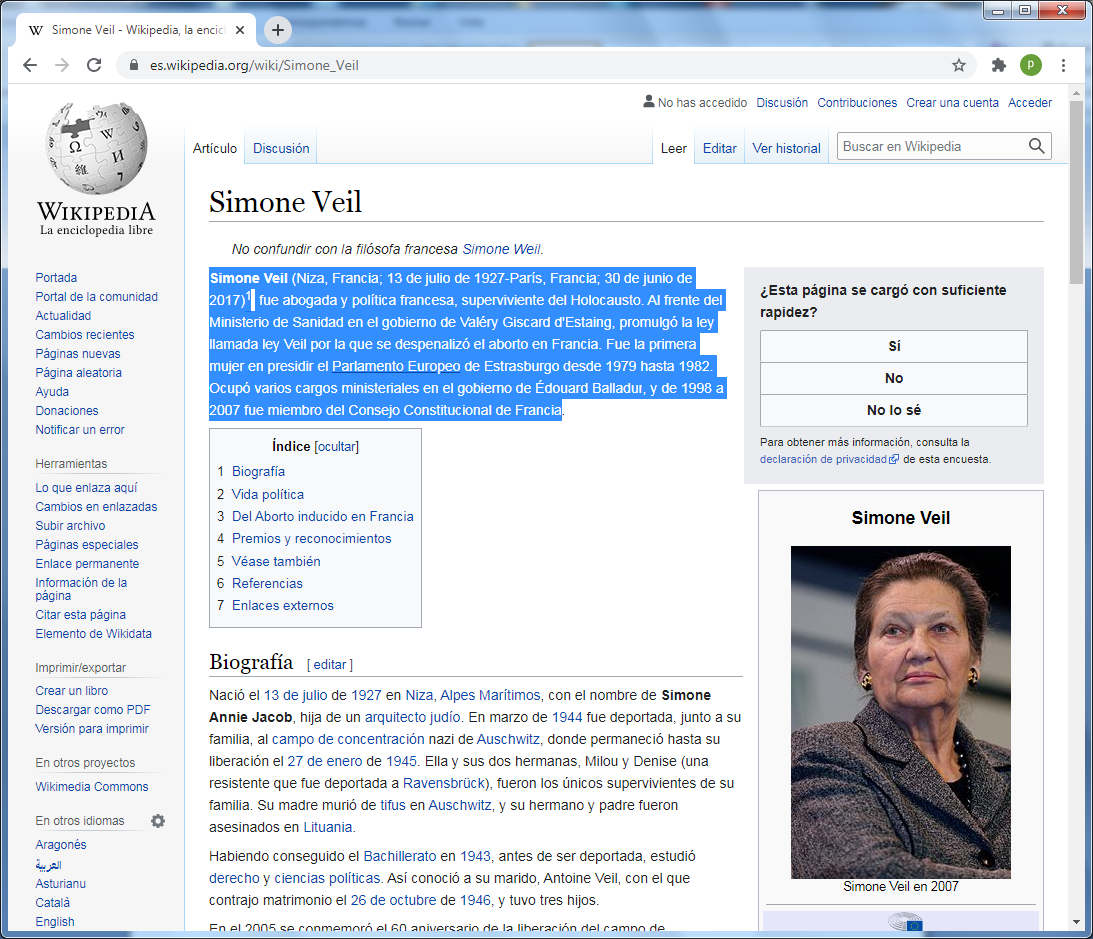         (Niza, Francia; 13 de julio de 1927-París, Francia; 30 de junio de 2017) Fue activa abogada y política francesa, superviviente del Holocausto. Al frente del Ministerio de Sanidad en el gobierno de Valéry Giscard d'Estaing, promulgó la ley llamada ley Veil por la que se despenalizó el aborto en Francia. Fue la primera mujer en presidir el Parlamento Europeo de Estrasburgo desde 1979 hasta 1982. Ocupó varios cargos ministeriales en el gobierno de Édouard Balladur, y de 1998 a 2007 fue miembro del Consejo Constitucional de Francia    Nació el 13 de julio de 1927 en Niza, Alpes Marítimos, con el nombre de Simone Annie Jacob, hija de un arquitecto judío. En marzo de 1944 fue deportada, junto a su familia, al campo de concentración nazi de Auschwitz, donde permaneció hasta su liberación el 27 de enero de 1945. Ella y sus dos hermanas, Milou y Denise (una resistente que fue deportada a Ravensbrück), fueron los únicos supervivientes de su familia. Su madre murió de tifus en Auschwitz, y su hermano y padre fueron asesinados en Lituania.     Habiendo conseguido el Bachillerato en 1943, antes de ser deportada, estudió derecho y ciencias políticas. Así conoció a su marido, Antoine Veil, con el que contrajo matrimonio el 26 de octubre de 1946, y tuvo tres hijos.   En el 2005 se conmemoró el 60 aniversario de la liberación del campo de concentración nazi de Auschwitz-Birkenau, en este acto Veil realizó un discurso de homenaje a las víctimas y de denuncia de los horrores de la guerra. Era la primera vez que volvía después de su liberación. Aquel mismo año fue galardonada con el Premio Príncipe de Asturias de Cooperación Internacional por la defensa de la libertad, la dignidad de la persona, de los derechos humanos, la justicia, la solidaridad y el papel de la mujer en la sociedad moderna.    En 2008 ganó el Premio Carlos V, otorgado por la Fundación Academia Europea de Yuste en honor a «sus reconocidos méritos en la lucha por el avance de la igualdad de las mujeres».Un año después de su muerte entra a formar parte de las personas ilustres de Francia que descansan en el Panteón. ​  Actividad politica    Entre 1974 y 1979 fue ministra de Salud, Seguridad Social y Familia en los gobiernos de los primeros ministros Jacques Chirac y Raymond Barre. En este cargo aprobó leyes polémicas como el acceso a los anticonceptivos en 1974 y la legalización del aborto en 1975    En 1979 fue elegida presidenta del Parlamento Europeo después de que tuvieran lugar las primeras elecciones por sufragio universal al Parlamento Europeo.3​ Mantuvo este cargo hasta 1982. ​   En 1981 fue galardonada con el Premio Internacional Carlomagno en favor de la Unión Europea.  Después de muchos años al servicio del Parlamento Europeo, en 1993 volvió a la política francesa al ser nombrada ministra de Sanidad y de Asuntos Sociales durante el mandato del primer ministro Édouard Balladur, cargo en el que continuó hasta 1995.     En 1998 fue nombrada miembro del Consejo Constitucional de Francia, cargo que ostentó hasta 2007, límite establecido para ocupar el mismo. Aborto en Francia    Simone Veil fue conocida internacionalmente por la ley promulgada desde su ministerio en 1975 que permitió la despenalización del aborto en Francia. Desde entonces, sus posicionamientos y declaraciones son seguidas tanto por partidarios como detractores de las políticas de regulación del aborto.     Entre estos últimos, destacan las posiciones próximas a la Iglesia católica y de sus medios de comunicación afines como la agencia de noticias Zenit, declarada seguidora de su Doctrina Social5​ que recogía en un artículo del 19 de junio de 2007 las críticas de Veil a la supuesta práctica de abortos ilegales en una clínica de Barcelona, denunciada por un reportaje de la cadena France 2, en mujeres provenientes de otros países de Europa. ​   Veil no solo fue criticada por la Iglesia católica, sino también por notables del culto judaico. Así se expresó en 2005 el rabino Yehuda Levin, portavoz de la Unión de los Rabinos Ortodoxos (compuesta por más de mil rabinos) de los Estados Unidos y Canadá: «El 27 de enero de 2005, los responsables del gobierno y los sobrevivientes de los campos de concentración del mundo entero se reunirán en el sitio del tristemente célebre campo de concentración de Auschwitz para conmemorar el 60º aniversario de su liberación. Está previsto que la señora Simone Veil, exministra de Salud en Francia, que fue una prisionera judía en Auschwitz, hable en dicha reunión. La señora Veil es bien conocida por haber llevado a cabo la legalización del aborto en Francia.  Sus premiosEn 1981 Premio Carlomagno. ​En 2005, Premio Príncipe de Asturias de Cooperación Internacional. ​En 2008, Premio Carlos V11​12​En 2011 la explanada frente al edificio principal del Parlamento Europeo en Bruselas pasa a llamarse Agora Simone Veil.​En 2018, un año después de su fallecimiento, ingresa con todos los honores en el Panteón, cripta donde descansan las personas más ilustres de Francia. Veil es la cuarta mujer que obtiene esa distinción.